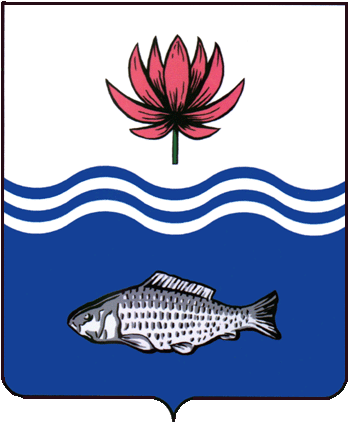 АДМИНИСТРАЦИЯ МО "ВОЛОДАРСКИЙ РАЙОН"АСТРАХАНСКОЙ ОБЛАСТИПОСТАНОВЛЕНИЕО выдаче разрешения на размещение объекта без предоставления земельных участков и установления сервитутовРуководствуясь ст. 39.33, ст.39.35 Земельного кодекса Российской Федерации, п. 17 ст. 51 Градостроительного кодекса Российской Федерации, Постановлением Правительства Российской Федерации от 03.12.2014 г. № 1300 «Об утверждении перечня видов объектов, размещение которых может осуществляться на землях или земельных участках, находящихся в государственной или муниципальной собственности, без предоставления земельных участков и установления сервитутов», Постановлением Правительства Астраханской области от 15.07.2015 г. № 362-П «О порядке и условиях размещения объектов, которые в соответствии с Федеральным законодательством могут размещаться на землях или земельных участках, находящихся в государственной или муниципальной собственности, без предоставления земельных участков и установления сервитутов», рассмотрев обращение акционерного общества «Газпром газораспределение Астрахань», администрация муниципального образования «Володарский район»ПОСТАНОВЛЯЕТ:1.	Разрешить Обществу с ограниченной ответственностью «Газпром Межрегионгаз», (197110, г. Санкт-Петербург, набережная Адмирала Лазарева, д. 24, литер А, ОГРН 1025000653930, ИНН 5003021311) использовать земельный участок с кадастровым номером 30:02:160301:478, площадью                     6 937,0 кв.м, расположенный по адресу: Астраханская область, МО «Володарский район», МО «Сизобугорский сельсовет», с. Сахма, без предоставления земельного участка и установления сервитутов, для строительства объекта инвестиционной Программы газификации регионов РФ: «Газопровод межпоселковый п.Береговой - Судочий Яр (с.Тумак) Володарского района Астраханской области», код стройки 30/1505-2, давлением до Р = 0,3 МПа, со сроком использования земельного участка с 20.05.2021 г. по 31.12.2022 г.2.	В случае, если размещение объекта привело к порче либо уничтожению плодородного слоя почвы в границах земель или земельных участков, находящихся в государственной или муниципальной собственности Обществу с ограниченной ответственностью «Газпром Межрегионгаз»:3.	Привести такие земли или земельные участки в состояние, пригодное для их использования в соответствии с разрешенным использованием;4.	Выполнить необходимые работы по рекультивации таких земель или земельных участков.5.	Контроль за исполнением настоящего постановления оставляю за собой.И.о. заместителя главыпо оперативной работе						     Р.Т. Мухамбетов           от 14.03.2022 г.N  333